Final test “Money”Choose the right variantWhat’s the opposite of greedy?a) generous b) thriftyc) miserable d) honest2. What does the idiom “tighten your belt” mean?a) lose some weight b) cut down on your expensesc) waste money d) fasten your belt3. What is Bitcoin?a) a small banknote b) a small coinc) a cryptocurrency d) precious metal4. What can you do at the ATM?a) borrow some money b) take out some moneyc) send a letter d) open a bank account5. Which of the idioms is not correct? Correct ita) make ends meet b) pour money down the drainc) to be short with money d) cost a fortune
6. Which of the sentences is not correct?a) I’ve been saving up money for a year.b) My parents have been giving me $10 this week.c) He’s been buying a lot of things recentlyd) Have you ever borrowed money?7. What do we call a thing where people put some money to save?a) a bank b) an ATMc) a piggy bank d) a credit card8. Who is Agony Aunt?a) a woman with a lot of problems b) a woman in painc) your close relative d) a person who gives advice in a newspaperMatch the parts of the questionsMatch the parts of the proverbs and idioms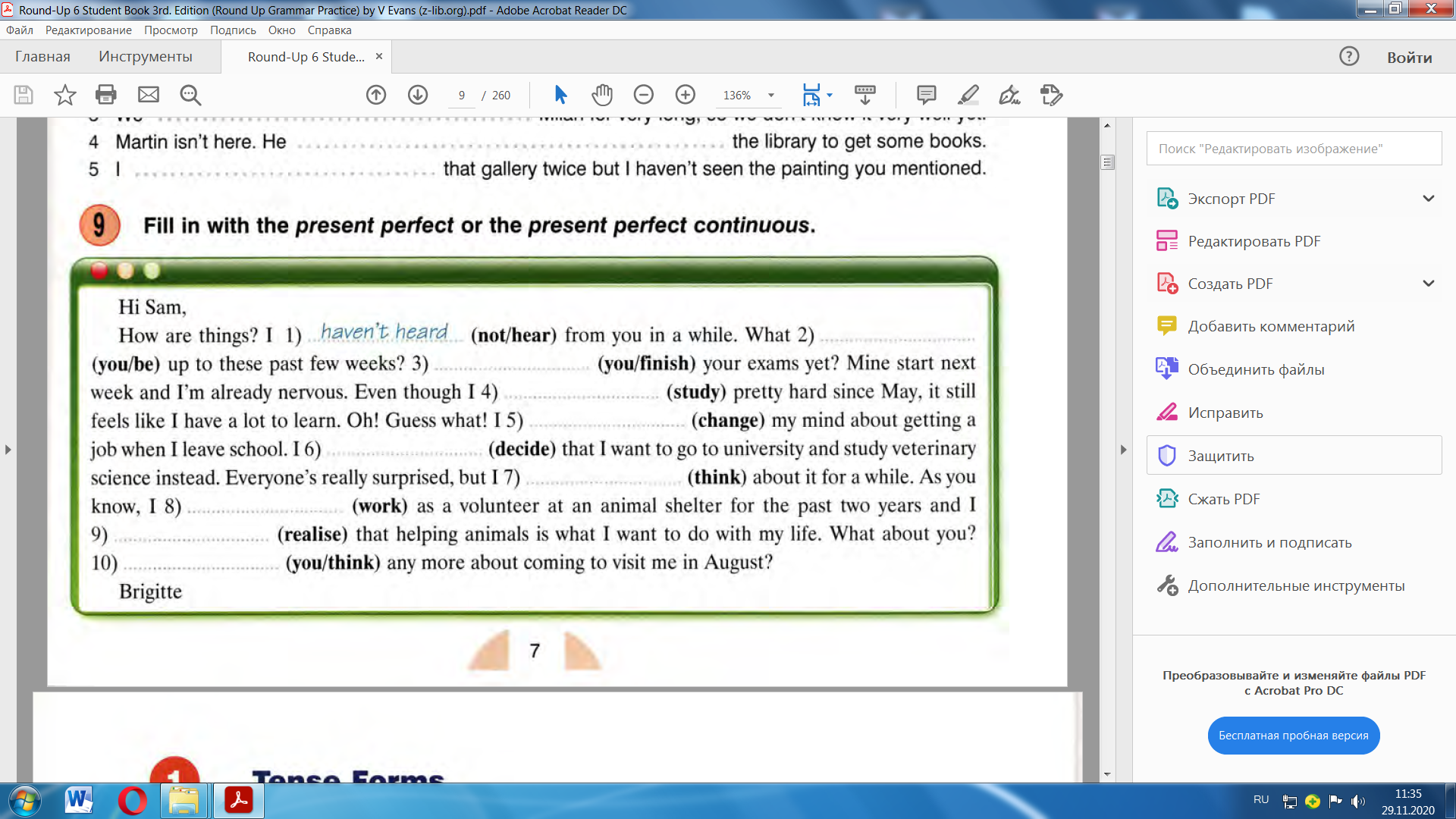 1. Have you ever borroweda) money from anybody? Why did you do that?2. Have you ever lentb) anybody some money? When are you going to pay them back?3. Do you owec) studying hard recently? Have you received any excellent marks this week?4. Have you beend) spend money on any useless things last week? What did you buy?5. Do you know any people who madee) money to anybody? Did they pay you back?6. Have you bought anythingf) a fortune in high tech industries? What exactly did they do?7. Have you beeng) to charity? Which charity did you donate money to?8. Did youh) money is easy? Why do you think so?9. Have you ever donated moneyi) buy happiness? Why / Why not?10. Do you think makingj) then it must be good?11. Will cash bek) replaced by credit cards in the future?12. Do you agree that if something is expensive,l) money management rules? Which ones?13. Can moneym) than you do now?14. Do you follow anyn) saving up for anything this year? How much have you saved?15. Did you use to spend more or less moneyo) expensive this month? When exactly did you buy it?Money isdebt.To pour moneythe root of all evil.To costyour belt.To make endsdown the drain.To be shorta fortune.Money makesgrow on trees.Money can’t buymeet.Money doesn’tyou happiness.To tightenof money.To get intothe world go round.